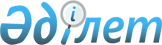 Тараз 4-ЖЭО-на отындық мазут босату туралыҚазақстан Республикасы Премьер-Министрiнiң Өкiмi 1998 жылғы 6 сәуiрдегi N 61

      1. Қазақстан Республикасы Қаржы министрлiгiнiң Мемлекеттiк материалдық резервтер жөнiндегi комитетi 1998 жылдың 1 тамызына дейiн қайтарылатын етiп, қарыз беру және республикалық бюджет кiрiсiне Қазақстан Республикасы Ұлттық Банкiнiң қайта қаржыландыру ставкасы бойынша, Жамбыл облысы әкiмiнiң кепiлдiк мiндеттемесi бойынша тауарлық несиенi пайдаланған кезеңге ақы төлеу тәртiбiмен мемлекеттiк резервтен Тараз 4-ЖЭО-на 10321 тонна отындық мазут босатсын. 

      2. Осы өкiмнiң орындалуына бақылау жасау Қазақстан Республикасының Қаржы министрлiгiне жүктелсiн. 



 

      Премьер-Министр 

 
					© 2012. Қазақстан Республикасы Әділет министрлігінің «Қазақстан Республикасының Заңнама және құқықтық ақпарат институты» ШЖҚ РМК
				